Balancing Chemical Equations Worksheet 1Use the pictures as a guide to help finish balancing the first 8 chemical reactions below. Then do the rest of the Qs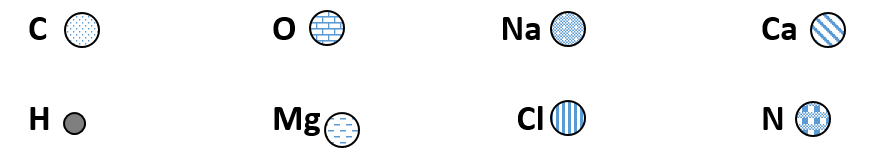 1.  	H2	+	O2	→	H2O			2.       Na	+	Cl2	→	NaCl3. 	Mg	+	O2	→	MgO			4. 	N2O4 		→	     NO25. 	H2O2 		→	H2O	+	O2     		6. 	Ca	+	N2	→	Ca3N27.       NH3 	 →	 N2	+	H2      			8.   	NCI3 	→	N2	+	CI29. 	Li	+	F2	→	LiF            		10. 	HCl 	→	H2	+	Cl211.	Mg	+	N2	→	Mg3N2		12.	HI 	→	H2	+	I213. 	Al	+	O2	→	Al2O3			14. 	K	+	S	→	K2S15. 	Li	+	Cl2	→	LiCl			16. 	HgO 	→	Hg	+	O217. 	Al	+	I2	→	AlI3   			18. 	Al	+	S	→	Al2S319. 	Na	+	H2O 	→     NaOH	 +    H2 	20. 	NO	+	O2	→	NO221. 	Na2O +	H2O 	→	NaOH			22. 	CH4	+     O2      →	   CO2	 +    H2O23. 	PbO	+     C     →	Pb    +	      CO2      		24. 	C	+	O2	→	CO25.	CO	+	O2	→	CO2Balancing Chemical Equations Worksheet 2Mg 	+ 	Cl2 	→ 	MgCl2 Ag2O → 	Ag 	+ 	O2 K 	+ 	O2 	→ 	K2O Cl2 	+ 	F2 	→ 	ClF3 SiO2 	+ 	C 	→ 	Si 	+ 	CO NaHCO3 → 	Na2CO3 + 	CO2 	+ 	H2O ZnS 	+ 	O2 	→ 	ZnO 	+ 	SO2 SO2 	+ 	H2S 	→ 	S  	+ 	H2O Ba 	+ 	O2 	→ 	BaO Fe    	+ 	O2 	→ 	Fe2O3 SO2    + 	O2 	→ 	SO3 KIO3 	→ 	KI 	+ 	O2 NOCl 	→ 	NO 	+ 	Cl2 COF2 → 	CO2 	+ 	CF4 Fe2O3 + Al → Al2O3 + Fe 41. P4    + O2 → P2O5 Na3N → 	Na 	+ 	N2 P4    	+ 	Cl2 	→ 	PCl3 CrO3 	→ 	Cr2O3 	+ 	O2 P2O5    + 	H2O 	→ 	H3PO4 NaH 	+ 	BF3 	→ 	B2H6 	+ 	NaF P4    	+ 	O2 	→ 	P4O10 BN 	+ 	3IF 	→ 	NI3 	+ 	BF3 Fe2O3 + 	C 	→ 	Fe 	+ 	CO2 Fe3O4 + 	CO 	→ 	Fe 	+ 	CO2 Balancing Chemical Equations Worksheet 1 - ANSWERS2H2 	+ 	O2 	→ 	2H2O 2Na 	+ 	Cl2 	→ 	2NaCl 2Mg 	+ 	O2 	→ 	2MgO N2O4 → 	2NO22H2O2 → 	2H2O 	+ 	O2 3Ca 	+ 	N2 	→ 	Ca3N2 2NH3 → 	3N2 	+ 	2H2 2NI3 	→ 	N2 	+ 	3I2 2Li   	+ 	F2 	→ 	2LiF2HCl → 	H2 	+ 	Cl2 3Mg 	+ 	N2 	→ 	Mg3N22HI 	→ 	H2 	+ 	I2 4Al    + 	3O2 	→ 	2Al2O3 K    	+ 	2S 	→ 	K2S 2Li  	+ 	Cl2 	→ 	2LiCl 2HgO → 	2Hg 	+ 	O2 2Al    + 	3I2 	→ 	2AlI3 2Al 	+ 	3S 	→ 	Al2S3 2Na 	+ 	2H2O → 	2NaOH + 	H2 2NO 	+ 	O2 	→ 	2NO2 Na2O + 	H2O 	→ 	2NaOH CH4 	+ 	2O2 	→ 	CO2 	+ 	2H2O 2PbO + 	C 	→ 	2Pb 	+ 	CO2 2C 	+ 	O2 	→ 	2CO 2CO 	+ 	O2 	→ 	2CO2 Balancing Chemical Equations Worksheet 2 - ANSWERS2Mg 	+ 	Cl2 	→ 	MgCl2 2Ag2O → 	4Ag 	+ 	O2 4K 	+ 	2O2 	→ 	2K2O Cl2 	+ 	3F2 	→ 	2ClF3 SiO2 	+ 	2C 	→ 	Si 	+ 	2CO 2NaHCO3 → 	Na2CO3 + 	CO2 	+ 	H2O 2ZnS 	+ 	3O2 	→ 	2ZnO 	+ 	2SO2 SO2 	+ 	2H2S → 	3S 	+ 	2H2O 2Ba 	+ 	O2 	→ 	2BaO 4Fe    + 	3O2 	→ 	2Fe2O3 2SO2    + 	O2 	→ 	2SO3 2KIO3 	→ 	2KI 	+ 	3O2 2NOCl 	→ 	2NO 	+ 	Cl2 2COF2 → 	CO2 	+ 	CF4 Fe2O3 + 	2Al 	→ 	Al2O3 	+ 	2Fe P4    	+ 	5O2 	→ 	2P2O5 2Na3N → 	6Na 	+ 	N2 P4    	+ 	6Cl2 	→ 	4PCl3 4CrO3 	→ 	2Cr2O3 	+ 	3O2 P2O5    + 	3H2O → 	2H3PO4 6NaH + 	2BF3 → 	B2H6 	+ 	6NaF P4    	+ 	5O2 	→ 	P4O10 BN 	+ 	3IF 	→ 	NI3 	+ 	BF3 2Fe2O3 + 	3C 	→ 	4Fe 	+ 	3CO2 Fe3O4 + 	4CO 	→ 	3Fe 	+ 	4CO2 